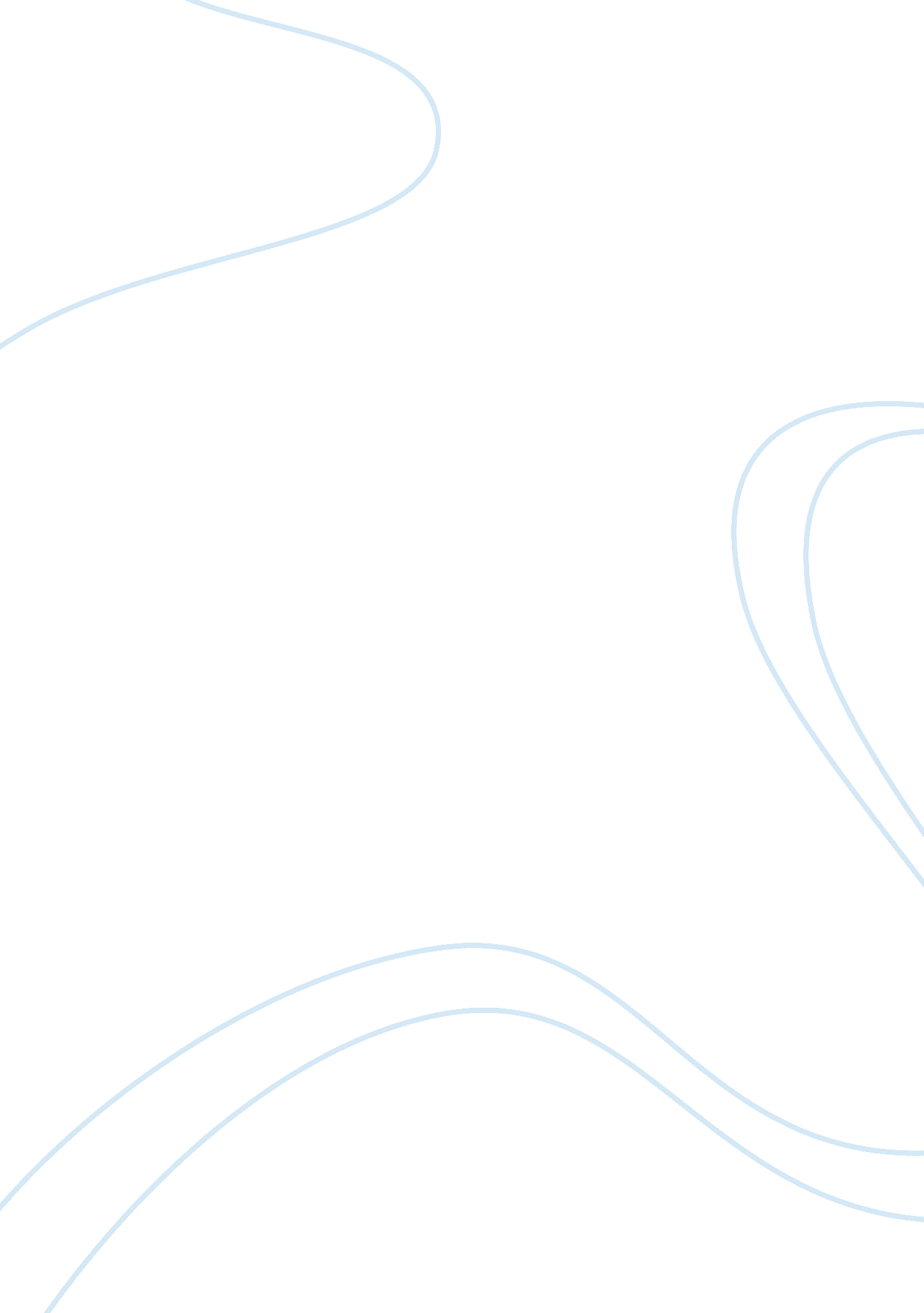 Letter of recom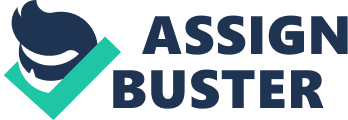 He has been a student In the " Computer networks" and laboratory sessions In " Computer networks and case tools" and " Network programming" during the IT program at EWES college. I have worked with many students having essential knowledge In Informationtechnology. Every year I notice that a few outstanding students offer a unique perspective and really embrace their learning of the subject matter. Mr.. EX. has consistently shown such a strong desire in practical subjects to learn, that I simply loud not turn down his request for recommendation. At numerous occasions, he would contact me after the class and try to understand logics behind various programming. Also, he contributed astutely to class-room discussions that proved his intellectual might. He asked most penetrating questions about the subject being discussed and explicated his ideas with effortless impromptu grace. During discussion of case studies, he was highly effectual in applying the course material In analyzing the problem situations. He explained his views very concisely, clear and coaxing. He performed goodleadershipskills when Involved In group project. During several team case studies, he took charge of the team and he was aware of strengths and limitations of his team members and assigned task accordingly. He Is very well liked and respected by both peers and his professors. He continues to impress me with his knowledge, skill and dedication to his work. I'm sure you will find him to be a student whose talents will only shine further through your graduate program. It is my sincere hope that you will accept his application to your university with financial assistance. Please feel free to contact me if you require further information. Yours truly, proof. BBC Head of Department, Information Technology, EWES college. Letter of recon By Cahill-Guava student in the " Computer networks" and laboratory sessions in " Computer networks have worked with many students having essential knowledge in information discussion of case studies, he was highly effectual in applying the course material in coaxing. He performed good leadership skills when involved in group project. During and limitations of his team members and assigned task accordingly. 